Evaluation of Initial Progress to Implement Common Metrics across the NIH Clinical and Translational Science Awards (CTSA) ConsortiumSUPPLEMENTAL MATERIALSSupplemental Figure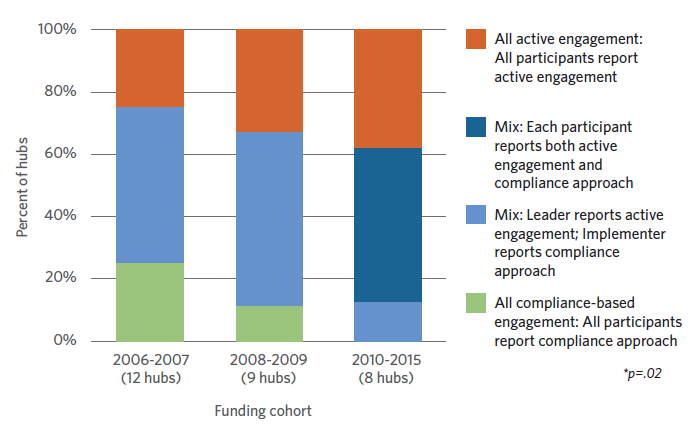 Supplemental Figure 1. Clinical and Translational Science Award hubs’ approaches to engaging with Common Metrics by funding cohort.Supplemental TablesSupplemental Table 1. Initial CTSA Consortium Common MetricsSupplemental Table 1. Initial CTSA Consortium Common MetricsTitlePurposeCareers in Clinical and Translational ResearchTo enhance training and support for scientists to remain engaged in clinical and translational research Median Institutional Review Board (IRB) Review DurationTo shorten the time it takes to begin conducting a study, thereby shortening the time until benefits of clinical and translational research findings can be realizedPilot Funding Publications and Subsequent FundingTo ensure that findings from research studies supported by CTSA Pilot Programs are being disseminatedSupplemental Table 2. Data collection instruments and chronologySupplemental Table 2. Data collection instruments and chronologyInstrumentData collection periodImplementation Group assignment survey2016 MarchBaseline survey2016 July – September (by Implementation Group)Follow-up survey 12016 October – 2017 March (by Implementation Group)Qualitative interview guide* 2017 November – 2018 MarchFollow-up survey 22018 January – February*Adapted for three participant roles at each hub: Principal Investigator, Administrator/Executive Director/Common Metrics champion, Common Metrics implementer*Adapted for three participant roles at each hub: Principal Investigator, Administrator/Executive Director/Common Metrics champion, Common Metrics implementerSupplemental Table 3. Baseline and follow-up survey topicsSupplemental Table 3. Baseline and follow-up survey topicsSupplemental Table 3. Baseline and follow-up survey topicsSupplemental Table 3. Baseline and follow-up survey topicsTopicBaselineFollow-up 1Follow-up 2One Local Metric*Any Common MetricAll Common MetricsPerformance improvement activitiesCompletion of each activity per metricDate of completion of activity, if applicableReason for lack of completion of each activity, if applicableDocumentation of activities in software platformOpen-ended comments on status of data collection and performance improvement optionaloptionalSelf-assessmentOverall ability to manage performanceAssessment of Tufts Implementation ProgramAmount and time allocated to components Knowledge and proficiency gainedOverall effectiveness and satisfactionOtherGeneral open-ended comments optional*For the baseline survey, hubs were instructed to choose any one metric that best exemplified how the hub used metric data in the prior five months.*For the baseline survey, hubs were instructed to choose any one metric that best exemplified how the hub used metric data in the prior five months.*For the baseline survey, hubs were instructed to choose any one metric that best exemplified how the hub used metric data in the prior five months.*For the baseline survey, hubs were instructed to choose any one metric that best exemplified how the hub used metric data in the prior five months.Supplemental Table 4. Semi-structured interview topicsTopicBackground information on the participant and the hubInitial perceptions of the Common Metrics and the performance improvement framework Preparation for implementation and order in which hubs addressed the metrics (if not simultaneously)Experience, facilitators, and challenges for implementing Common MetricsProbing for contextual characteristics that may have influenced the experienceHub characteristicsLocal institutional characteristics Role of Tufts Implementation Program and the National Center for Advancing Translational Sciences (NCATS)Environmental characteristics external to the local institutionProbing for type of experienceEvolution of implementation over timeMeaningfulness and added value of implementing Common MetricsRecommendationsCommon Metrics InitiativeAdvice for a new hub starting to implement the Common MetricsSupplemental Table 5. Semi-structured interviews: final sample of hubs (N=30)Supplemental Table 5. Semi-structured interviews: final sample of hubs (N=30)Supplemental Table 5. Semi-structured interviews: final sample of hubs (N=30)Supplemental Table 5. Semi-structured interviews: final sample of hubs (N=30)Prior experienceNumber of prior performance improvement activities* completed for any metric(Baseline survey)Initial progress on a Common Metric Number of performance improvement activities* completed for one Common Metric by the end of the coaching period (Follow-up survey 1)Initial progress on a Common Metric Number of performance improvement activities* completed for one Common Metric by the end of the coaching period (Follow-up survey 1)Initial progress on a Common Metric Number of performance improvement activities* completed for one Common Metric by the end of the coaching period (Follow-up survey 1)Prior experienceNumber of prior performance improvement activities* completed for any metric(Baseline survey)MinimalModerateSignificantMinimal445Moderate244Significant043* Activities range from 0-10. Minimal = 0.0–4.5, moderate=5.0-8.5, significant=9.0-10.0.* Activities range from 0-10. Minimal = 0.0–4.5, moderate=5.0-8.5, significant=9.0-10.0.* Activities range from 0-10. Minimal = 0.0–4.5, moderate=5.0-8.5, significant=9.0-10.0.* Activities range from 0-10. Minimal = 0.0–4.5, moderate=5.0-8.5, significant=9.0-10.0.Supplemental Table 6. Hub attributes and related experience, overall and by Implementation Group (N=59 hubs*)Supplemental Table 6. Hub attributes and related experience, overall and by Implementation Group (N=59 hubs*)Supplemental Table 6. Hub attributes and related experience, overall and by Implementation Group (N=59 hubs*)Supplemental Table 6. Hub attributes and related experience, overall and by Implementation Group (N=59 hubs*)Supplemental Table 6. Hub attributes and related experience, overall and by Implementation Group (N=59 hubs*)Supplemental Table 6. Hub attributes and related experience, overall and by Implementation Group (N=59 hubs*)CharacteristicAll HubsImplementation GroupImplementation GroupImplementation Groupp-valueCharacteristic1(n=20)2(n=17)3(n=22***)p-valueBasic attributes (n, %)Basic attributes (n, %)Basic attributes (n, %)Basic attributes (n, %)Basic attributes (n, %)Basic attributes (n, %)Size at start of CMI program, (2015-2016), by tertile**, ***0.23< $4.56 million20 (34.5)8 (40.0)3 (17.6)9 (42.9)$4.56-8.04 million19 (32.8)6 (30.0)9 (52.9)4 (19.0)≥$8.05 million 19 (32.8)6 (30.0)5 (29.4)8 (38.1)Initial funding cohort, by tertile***0.022010-201518 (31.0)5 (25.0)3 (17.6)10 (47.6)2008-200919 (32.8)9 (45.0)9 (52.9)1 ( 4.8)2007 or earlier21 (36.2)6 (30.0)5 (29.4)10 (47.6)Previous experience with metric-based performance improvement (mean, SD)Previous experience with metric-based performance improvement (mean, SD)Previous experience with metric-based performance improvement (mean, SD)Previous experience with metric-based performance improvement (mean, SD)Previous experience with metric-based performance improvement (mean, SD)Previous experience with metric-based performance improvement (mean, SD)Variables comprising factor called “Maturity of performance management system”Variables comprising factor called “Maturity of performance management system”Variables comprising factor called “Maturity of performance management system”Variables comprising factor called “Maturity of performance management system”Variables comprising factor called “Maturity of performance management system”Variables comprising factor called “Maturity of performance management system”Extent data were collected for performance metrics (range: 1-4)3.4 (0.75)3.2 (0.83)3.6 (0.70)3.4 (0.68)0.24Degree metrics were used to quantify progress (range: 1-4)3.3 (0.71)3.3 (0.75)3.3 (0.67)3.4 (0.74)0.90Number of CTSA components monitored with metrics (range 0-4)3.4 (0.97)3.4 (1.23)3.6 (0.70)3.4 (0.92)0.67Number of stakeholder groups for which procedures were in place to review results (range: 0-3)1.4 (1.10)1.6 (1.15)1.2 (0.92)1.4 (1.21)0.56Extent of reliance on metrics for operations decisions (range: 1-4)3.1 (0.80)3.1 (0.78)3.1 (0.94)3.1 (0.73)0.92Extent of reliance on metrics for strategy decisions (range: 1-4)3.1 (0.75)3.0 (0.75)2.9 (0.85)3.2 (0.68)0.56Self-rated capability of hub to use metrics to monitor/manage (range: 1-5)3.2 (1.09)3.5 (1.07)3.3 (1.02)2.9 (1.14)0.25Other variables in factor analysisOther variables in factor analysisOther variables in factor analysisOther variables in factor analysisOther variables in factor analysisOther variables in factor analysisDegree data collection was automated (range: 1-3)1.9 (0.34)1.8 (0.37)2.0 (0.35)1.9 (0.30)0.39Extent of data storage in centralized CTSA database (range: 1-5)3.2 (0.98)3.0 (1.00)3.5 (1.01)3.1 (0.94)0.33Current use of performance method (range: 0-1)0.7 (0.47)0.8 (0.42)0.6 (0.50)0.6 (0.50)0.43SD=Standard Deviation; CMI=Common Metrics Implementation* One hub did not respond to the follow-up survey and is excluded from analyses.** CTSA size is defined as total funding from U, T, K, and/or R grants for 2015-2016. *** Data for CTSA size and initial funding year are missing for one hub.SD=Standard Deviation; CMI=Common Metrics Implementation* One hub did not respond to the follow-up survey and is excluded from analyses.** CTSA size is defined as total funding from U, T, K, and/or R grants for 2015-2016. *** Data for CTSA size and initial funding year are missing for one hub.SD=Standard Deviation; CMI=Common Metrics Implementation* One hub did not respond to the follow-up survey and is excluded from analyses.** CTSA size is defined as total funding from U, T, K, and/or R grants for 2015-2016. *** Data for CTSA size and initial funding year are missing for one hub.SD=Standard Deviation; CMI=Common Metrics Implementation* One hub did not respond to the follow-up survey and is excluded from analyses.** CTSA size is defined as total funding from U, T, K, and/or R grants for 2015-2016. *** Data for CTSA size and initial funding year are missing for one hub.SD=Standard Deviation; CMI=Common Metrics Implementation* One hub did not respond to the follow-up survey and is excluded from analyses.** CTSA size is defined as total funding from U, T, K, and/or R grants for 2015-2016. *** Data for CTSA size and initial funding year are missing for one hub.SD=Standard Deviation; CMI=Common Metrics Implementation* One hub did not respond to the follow-up survey and is excluded from analyses.** CTSA size is defined as total funding from U, T, K, and/or R grants for 2015-2016. *** Data for CTSA size and initial funding year are missing for one hub.Supplemental Table 7. Strategies for engaging stakeholdersSupplemental Table 7. Strategies for engaging stakeholdersMain themes with illustrative quotations*Main themes with illustrative quotations*Identifying the diversity of stakeholders and demonstrating benefitIdentifying the diversity of stakeholders and demonstrating benefitFor each metric, you have to think through that process, which would be who is going to be in charge of the data? Who are the stakeholders that should be most interested in this and who is sort of that organization or program official that kind of cares about the metric and will push the team to turn the curve. So it does take some thought about what is the team for each metric and being intentional about getting people together. –Principal InvestigatorFor each metric, you have to think through that process, which would be who is going to be in charge of the data? Who are the stakeholders that should be most interested in this and who is sort of that organization or program official that kind of cares about the metric and will push the team to turn the curve. So it does take some thought about what is the team for each metric and being intentional about getting people together. –Principal InvestigatorSo, that helps us in terms of engaging our partners, because they see, "Whoa, we benefit. Our trainees are getting into your mentor career development program and benefitting from that...” –Principal InvestigatorSo, that helps us in terms of engaging our partners, because they see, "Whoa, we benefit. Our trainees are getting into your mentor career development program and benefitting from that...” –Principal InvestigatorDeveloping dialogue and feedback with stakeholdersDeveloping dialogue and feedback with stakeholdersAs far as engaging stakeholders, that’s one of the bonuses of having metrics and it has definitely had us take a deeper dive with our leadership of the IRB… it definitely was through the engagement of the stakeholders that some of that creativity was allowed to come out. –Principal InvestigatorAs far as engaging stakeholders, that’s one of the bonuses of having metrics and it has definitely had us take a deeper dive with our leadership of the IRB… it definitely was through the engagement of the stakeholders that some of that creativity was allowed to come out. –Principal InvestigatorA general point would be to always ensure that there's dialogue and that you're listening to the people who are at the ground level, because they have important perspectives. –Principal Investigator	A general point would be to always ensure that there's dialogue and that you're listening to the people who are at the ground level, because they have important perspectives. –Principal Investigator	PersistencePersistenceBecause, again, we don’t control the IRB, we end up sort of nagging the IRB or other groups where we’re trying to influence what they do. –Principal InvestigatorBecause, again, we don’t control the IRB, we end up sort of nagging the IRB or other groups where we’re trying to influence what they do. –Principal InvestigatorBuilding bridges outwards and inwardsBuilding bridges outwards and inwardsWell, most of the stakeholders, like I said, the head of our IRB is involved in our CTSA. …The [senior leader] at the School of Medicine is one of the co-PIs of our CTSA. The [senior leader] of one of our hospital affiliates runs our [Program name]. I mean most of the people we need to grease the wheels are at the table with us as part of the organization, so we don't have too many issues. –Principal InvestigatorWell, most of the stakeholders, like I said, the head of our IRB is involved in our CTSA. …The [senior leader] at the School of Medicine is one of the co-PIs of our CTSA. The [senior leader] of one of our hospital affiliates runs our [Program name]. I mean most of the people we need to grease the wheels are at the table with us as part of the organization, so we don't have too many issues. –Principal Investigator* Unless stated otherwise, themes manifest in more than one way; a quotation represents one manifestation. * Unless stated otherwise, themes manifest in more than one way; a quotation represents one manifestation. 